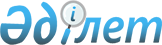 Об утверждении республиканской целевой научно-технической программы "Разработка, создание и развитие радиоэлектронных приборов и средств для информационно-телекоммуникационных систем" на 2001-2005 годыПостановление Правительства Республики Казахстан от 29 декабря 2000 года N 1956      Правительство Республики Казахстан постановляет: 

      1. Утвердить прилагаемую республиканскую целевую научно-техническую программу "Разработка, создание и развитие радиоэлектронных приборов и средств для информационно-телекоммуникационных систем" на 2001-2005 годы. 

      2. Утратил силу постановлением Правительства РК от 19.09.2009 № 1411.

      3. Настоящее постановление вступает в силу со дня подписания. 

     Первый заместитель 

     Премьер-Министра 

     Республики Казахстан  

                                       Утверждена 

                                       постановлением Правительства 

                                       Республики Казахстан 

                                       от 29 декабря 2000 года N 1956 

                   Республиканская целевая научно-техническая программа 

             "Разработка, создание и развитие радиоэлектронных 

          приборов и средств для информационно-телекоммуникационных 

                         систем" на 2001-2005 годы <*>       Сноска. Внесены изменения - постановлением Правительства РК от 20 мая 2003 г. N 462 ; от 8 апреля 2004 г. N 387 .                            1. Паспорт программы Наименование     Разработка, создание и развитие радиоэлектронных          

                 приборов и средств для информационно-телекоммуникационных 

                 систем 

 

       Краткое содержа-   Цель и задачи Программы: 

ние Программы      разработка, организация производства и выпуск           

                 высокотехнологичных, наукоемких радиоэлектронных приборов 

                 и средств с целью создания отечественного приборно- 

                 инструментального парка, в том числе для информационно- 

                 телекоммуникационных систем; 

                   развитие отечественных наукоемких производств и выпуск  

                 конкурентоспособной продукции радиоэлектронного           

                 назначения; развитие высоких информационных технологий, в 

                 том числе геоинформационных систем ("ГИС-технологий") с   

                 использованием информации с космических летательных       

                 аппаратов; обеспечение оборонной достаточности            

                 государства в радиотехнической области; максимальное      

                 использование имеющегося в стране научно- 

                 технического потенциала и квалифицированной рабочей силы  

                 и создание дополнительных рабочих мест; 

                   Ожидаемые результаты: 

                   выпуск и техническое сопровождение радиоэлектронных     

                 средств и систем для освоения высоких информационно- 

                 телекоммуникационных технологий, в том числе 

                 автоматизированных систем управления на основе цифровых   

                 электронных карт; 

                   разработка и создание автоматизированных систем         

                 управления с целью повышения эффективности и 

                 оперативности управления Вооруженными Силами Республики   

                 Казахстан; 

                   создание научной и проектно-конструкторской базы для    

                 развития систем телекоммуникаций и связи как общего, так  

                 и специального назначения. 

                   Объемы и источники финансирования 

                   Финансирование Программы осуществляется за счет и в 

                 пределах средств, предусматриваемых в республиканском 

                 бюджете на прикладные научные исследования 

                 технологического характера. Необходимый объем 

                 финансирования Программы из бюджета на 2001-2005 годы 

                 составляет 727,7 миллионов тенге, в том числе по годам: 

                 2001 год - 130 млн. тенге; 2002 год - 140 млн. тенге; 

                 2003 год - 140 млн. тенге; 2004 год - 155 млн. тенге; 

                 2005 год - 162,7 млн. тенге. Ежегодные объемы уточняются 

                 в соответствии с объемами, предусматриваемыми в 

                 республиканском бюджете по соответствующей бюджетной 

                 программе. 

                   Планируемые объемы дополнительно привлекаемых для 

                 реализации Программы внебюджетных средств составят 

                 около 2,0 млрд. тенге. 

                   Государственный заказчик-администратор Программы - 

                 Министерство индустрии и торговли Республики Казахстан.      

       Сроки реализации   2001-2005 годы. 

 

                                    2. Введение 

              Основными задачами "Национального центра по радиоэлектронике и связи Республики Казахстан", созданного согласно постановлению Кабинета Министров Республики Казахстан от 4 января 1994 года N 8, были определены: сохранение и развитие научно-методологического, технологического, кадрового потенциала и создание базы для развития отечественной радиоэлектронной области, конверсия аппаратно-приборных комплексов полигона "Сары-Шаган". Решение этих задач осуществлялось в рамках республиканской целевой научно-технической программы "Создание современных систем телекоммуникаций и связи", откорректированные основные задания и показатели которой на 1997-2000 годы были утверждены постановлением Правительства Республики Казахстан от 20 июня 1997 года N 1002. 

      В настоящее время основные задания и показатели вышеназванной программы реализованы: создана материально-техническая и технологическая база для развития радиоэлектронной отрасли, разработаны и выпущены малые партии ряда радиоэлектронных и радиотехнических приборов. Осуществлена конверсия радиотехнических комплексов на полигоне "Сары-Шаган", что позволило создать систему приема и обработки космической информации и получить первые отечественные космические снимки. 

      Дальнейшим развитием работ в этой области станет разработка, организация производства средств и изделий радиоэлектроники на основе передовых технологий на базе производственных мощностей конверсионных предприятий Казахстана радиоэлектронного профиля, в том числе и на предприятиях открытого акционерного общества "Национальный центр по радиоэлектронике и связи Республики Казахстан" (далее - ОАО "НЦ РЭС РК"). 

      В настоящее время в Республике Казахстан интенсивно приобретаются и внедряются различного рода контрольно-измерительные и информационно- телекоммуникационные средства и системы производства стран ближнего и дальнего зарубежья. Они используются как для нужд предприятий, так и для нужд глобального, общегосударственного значения. Эта тенденция вызывает тревогу у отечественных специалистов в области информационно- телекоммуникационных специалистов в области информационно- телекоммуникационных систем, так как она таит в себе угрозу технологической независимости для молодого государства, в частности: 

      внедряя зарубежную технику и технологии в качестве базовых средств информатизации и телекоммуникаций, Казахстан неизбежно ставится в зависимость от зарубежных производителей телекоммуникационной техники и ее программного обеспечения; 

      на приобретение и техническое обслуживание зарубежных систем отвлекаются финансовые и людские резервы, которые можно было бы направить на создание собственного производства базовых элементов информационно-телекоммуникационных систем, обеспечивая тем самым повышение уровня занятости населения республики и создание дополнительных рабочих мест; 

      как показывает опыт, внедрение зарубежных систем не снимает глобальной проблемы создания собственной казахстанской национальной информационно-телекоммуникационной системы, так как иностранные системы не учитывают особенностей действующей системы связи Республики Казахстан, плохо адаптируются к этим условиям и не позволяют проводить организационно-технические мероприятия по информационной безопасности. 

      В этой связи решение проблемы заключается в создании условий по реализации собственных импортозамещающих проектов и разработок в области создания как глобальных, так и региональных информационно- телекоммуникационных систем Казахстана, учитывающих специфику существующей информационной инфраструктуры и приоритетные национальные интересы, прежде всего, в таких стратегически важных отраслях, как топливно-энергетический и горно-металлургический комплексы, коммуникации и связь. 

      На решение этих задач направлена республиканская целевая научно- техническая программа "Разработка, создание и развитие радиоэлектронных приборов и средств для информационно-телекоммуникационных систем" (далее - Программа). Программа рассмотрена и одобрена на заседании Высшей научно- технической комиссии при Правительстве Республики Казахстан (протокол N 11-60/И-374 от 27 июня 2000 года). 

                 3. Анализ современного состояния проблемы 

      Создание оптимальных условий для полноценной деятельности всего промышленного комплекса страны требует активного и полного вхождения в мировые информационные процессы и интеграции в единое информационное пространство, что невозможно без создания современных информационно- телекоммуникационных систем, основными составляющими которых являются физические каналы передачи информации различной природы (эфирные, проводные, волоконно-оптические линии связи (ВОЛС) и высокочастотные по линии электропередачи (ВЧ-ЛЭП), а также создание аппаратуры каналообразования и коммутации. 

      Находящиеся в эксплуатации радиоэлектронные средства и системы в основном физически и морально устарели и не обеспечивают реализацию современных информационно-телекоммуникационных технологий. В первую очередь это относится к коммутирующей аппаратуре связи: основной парк телефонных станций составляют декадно-шаговые и координатные устройства, которые не позволяют использовать электронные системы контроля и тарификации телефонных переговоров. Также не соответствуют современным требованиям использующиеся на практике оконечные терминальные устройства, основным потребительским параметром которых должна быть многофункциональность (мультимедийность). В республике необходимо реализовать общепринятую тенденцию использования в качестве оконечных устройств персональных компьютеров. Закупаемые современные зарубежные телекоммуникационные средства и системы в ряде случаев принципиально не адаптируются к действующей системе связи. 

      Фактором, стимулирующим проведение научно-исследовательских и опытно-конструкторских работ в области информационно-телекоммуникационных технологий и средств, служащих базой для организации производства, является значительная емкость отечественного рынка. 

      Так, например, в области магистральных сетей годовая потребность в линиях связи ВОЛС по ЛЭП составляет более 3 000 км, годовая потребность спутниковых станций только для открытого акционерного общества "Казахтелеком" составляет более 2 000 штук. 

      В сфере коммутационного оборудования, где первоочередной проблемой является переход на цифровой стандарт ISDN, годовая потребность по республике составляет: оборудование уплотнения абонентских линий - 50 тыс.портов; коммутационное оборудование - 30-50 тыс.портов; таксофонные кабины - 1100 штук; электронные исходящие шнуровые комплекты - 3,0 тыс. штук. 

      В сети радио и телевизионного вещания Республики Казахстан требуется незамедлительная замена парка устаревших теле- и радиопередатчиков на отечественные, выполненные на современной элементной базе, которую планируется провести поэтапно в период с 2000 по 2002 годы. Здесь годовая потребность - от 10 до 1000 штук в зависимости от мощности. 

      Потребительская емкость рынка в республике в современных терминальных устройствах составляет несколько сотен тысяч штук, и это на фоне постоянно растущих требований как к их функциональным возможностям, так и к их числу в расчете на одного оператора. 

      На решение задач обеспечения казахстанских потребителей отечественными радиоэлектронными приборами и средствами, а также на попутное решение не менее важных вопросов импортозамещения и организации новых рабочих мест направлена республиканская целевая научно-техническая программа "Разработка, создание и развитие радиоэлектронных приборов и средств для информационно-телекоммуникационных систем". 

                     4. Цель и задачи Программы 

      Цель Программы - разработка, организация производства и выпуск широкой номенклатуры высокотехнологичных, наукоемких радиоэлектронных приборов и средств с целью создания отечественного приборно- инструментального парка информационно-телекоммуникационных средств и систем. 

      Задачи Программы: 

      развитие отечественных наукоемких производств и выпуск конкурентоспособной продукции радиоэлектронного назначения; 

      развитие высоких информационных технологий, в том числе геоинформационных систем (ГИС-технологий) с использованием цифровых электронных карт на основе информации с космических летательных аппаратов; 

      обеспечение оборонной достаточности государства в радиотехнической области; 

      максимальное привлечение имеющегося в стране научно-технического потенциала и квалифицированной рабочей силы и создание дополнительных рабочих мест; 

      включение казахстанских производителей в систему международных экономических связей и международного разделения труда в радиоэлектронной отрасли; 

      формирование у казахстанских потребителей радиоэлектронной продукции спроса на продукцию отечественного производства.              5. Основные направления и механизм реализации 

                            Программы      Основными направлениями реализации Программы являются: 

       1. Разработка и реализация системных проектов по информационно- телекоммуникационному обеспечению органов государственного управления и промышленного комплекса Республики Казахстан: 

      выработка нормативно-методических рекомендаций по соблюдению требований стандартизации и унификации отдельных узлов и элементов при создании аппаратной части информационно-телекоммуникационных систем; 

      разработка и ввод в действие автоматизированных систем контроля и диспетчирования электроэнергетики, телеметрических систем транспортных трубопроводов; 

      разработка и создание систем диспетчерской централизации и управления участками железных дорог, систем связи ВОЛС и ВЧ-ЛЭП; 

      создание телекоммуникационных систем контроля движения транспортных средств. 

      2. Формирование приборно-инструментального парка отечественного производства для информационно-коммуникационных систем: 

      разработка и освоение серийного производства регистраторов аварийных ситуаций, уровней перенапряжения и качества электроэнергии; источников вторичного питания аппаратуры связи; анализаторов потока данных, телеграфных 1-но, 2-х и 16-ти канальных модемов, аппаратуры для центров коммутации пакетов и импульсно-кодовой модуляции, измерителей занятости каналов, 2-х тарифных счетчиков электроэнергии, цифровых телевизионных передатчиков дециметрового диапазона волн, аудиопередатчиков с разделением каналов, систем подвижной связи; 

      развитие научно-методической, технологической и производственной базы по выпуску технических средств информатики и вычислительной техники; 

      организация сети региональных центров по сервисному обслуживанию средств информатики и вычислительной техники с применением САLS-технологий (Continius Acqisition and Life Cycle Support - непрерывное совершенствование и поддержка жизненного цикла продукции); 

      создание информационно-коммуникационных систем учета качества продукции, анализа их отказоустойчивости, сервисных Wеb-серверов; 

      разработка и реализация организационно-технических мероприятий по увеличению в производственном процессе доли отечественных комплектующих изделий; 

      дальнейшее развитие научно-производственной базы предприятий - исполнителей программы. 

      3. Создание и развитие ГИС-технологий с использованием электронных карт, полученных на основе информации с космических летательных аппаратов: 

      разработка прикладного программного обеспечения для развития ГИС- технологий с использованием электронных карт; 

      модернизация программно-технического комплекса обработки и создания базы данных дистанционного зондирования Земли высокого разрешения с перспективных космических аппаратов для решения задач и проблем природопользования, экологии, картографии и геологии, а также специальных задач в интересах Министерства обороны Республики Казахстан; 

      создание регионального центра сбора и обработки астрономической и фотометрической информации о геостационарных и низкоорбитальных космических спутниках связи; 

      создание системы сличения атомного и Всемирного времени Национальной системы единого времени. 

      4. Создание радиоэлектронных комплексов, систем и средств в интересах обеспечения обороноспособности и безопасности государства: 

      разработка и ввод в эксплуатацию автоматизированных комплексов, в том числе технических средств периметрической охраны на базе тепловизионного, радиолокационного, электросигнализационного и прочего специального оборудования; 

      разработка и создание автоматизированной системы сбора и обработки информации о воздушно-космической обстановке региона Центральной Азии для объединенной системы противовоздушной обороны стран Содружества Независимых Государств; 

      проведение опытно-конструкторских работ с использованием отечественного потенциала по проблеме радиоэлектронного противодействия; 

      разработка и выпуск аппаратуры связи с использованием принципа программно перестраиваемых рабочих частот с циклом повторения не менее 12 часов; 

      разработка и выпуск автономных мобильных источников электроэнергии мощностью 4, 8, 16 КВт; 

      разработка методик и нестандартного оборудования для проведения ремонтных и восстановительных работ радиоэлектронных средств военного назначения; 

      проведение мероприятий по техническому обеспечению боевого обучения Вооруженных Сил Республики Казахстан на полигонах; 

      оказание научно-методической помощи Военно-научному центру Министерства обороны Республики Казахстан (ВНЦ МО РК) по организации научно-исследовательских и опытно-конструкторских работ по радиоэлектронным темам военного назначения. 

      Реализация Программы осуществляется на основе государственного заказа на выполнение проектов, соответствующих целям и задачам Программы и прошедших конкурсный отбор, а также выполнения контрактов по заданиям конечных потребителей научно-технической и промышленной продукции. 

            6. Необходимые ресурсы и источники их финансирования 

      Республика Казахстан обладает необходимым научно-техническим, производственно-технологическим и кадровым потенциалом для реализации данной Программы. Существенная часть данного потенциала сосредоточена в первую очередь в ОАО "НЦ РЭС РК" и на его предприятиях: Научно- производственном предприятии "Алматинское специальное конструкторское бюро "Алатау", закрытом акционерном обществе "Специализированное конструкторско-технологическое бюро "Гранит", закрытом акционерном обществе "Институт радиоэлектроники", Научно-техническом центре средств и систем безопасности и производственном предприятии "Алатау". Для реализации Программы будут привлечены промышленные предприятия радиоэлектронного профиля городов Уральска и Петропавловска, а также специалисты профильных институтов Министерства образования и науки Республики Казахстан. 

      Финансирование Программы осуществляется за счет и в пределах бюджетных средств, предусматриваемых в республиканском бюджете на прикладные научные исследования технологического характера Министерству индустрии и торговли Республики Казахстан. На реализацию Программы на 5 лет (2001-2005 годы) потребуется 727,7 миллионов тенге бюджетных средств, в том числе по годам: 2001 год - 130 млн. тенге; 2002 год - 140 млн. тенге; 2003 год - 140 млн. тенге; 2004 год - 155 млн. тенге; 2005 год - 162,7 млн. тенге. Ежегодные объемы уточняются в соответствии с объемами, предусматриваемыми в республиканском бюджете по соответствующей бюджетной программе. 

      Дополнительно для реализации Программы предполагается привлечение средств, поступающих от выполнения прямых договоров с заказчиками - подведомственными организациями и структурными подразделениями Министерства индустрии и торговли Республики Казахстан, Министерства обороны Республики Казахстан, Министерства внутренних дел Республики Казахстан, Комитета национальной безопасности Республики Казахстан и других потребителей, а также средств из отечественных и зарубежных инвестиционных и инновационных фондов. 

                7. Ожидаемый результат от реализации Программы 

      В результате реализации Программы будут получены следующие основные результаты: 

      освоено опытно-промышленное и серийное производство контрольно- измерительного, каналообразующего и коммутационного оборудования для информационно-телекоммуникационных систем различного назначения; 

      введены в действие автоматизированные системы контроля и диспетчирования электроэнергетики, телеметрических систем транспортных трубопроводов, систем диспетчерской централизации и управления участками железных дорог, системы связи ВОЛС и ВЧ-ЛЭП, телекоммуникационные системы контроля движения транспортных средств; 

      расширена сеть качественного многопрограммного теле- и радиовещания за счет преимущественного использования технических средств отечественного производства; 

      модернизировано отечественное производство средств вычислительной техники при поэтапном уменьшении доли закупаемых комплектующих, и проведена их адаптация в качестве мультимедийных терминальных устройств; 

      созданы и внедрены ГИС-технологии на основе электронных цифровых карт с использованием данных дистанционного зондирования Земли высокого разрешения для решения задач и проблем экологии, сельского хозяйства, картографии и геологии и оптимизация сети транспортных коммуникаций (систем нефте- и продуктопроводов, линий электропередач, автомобильных и железных дорог); 

      создана база данных геостационарных и низкоорбитальных спутников связи, а также система сличения атомного и Всемирного времени для Национальной системы единого времени; 

      произведено оснащение техническими средствами периметрической охраны на базе тепловизионного, радиолокационного, электросигнализационного и прочего специального оборудования, введены в эксплуатацию автоматизированные комплексы: управления полетом специальных летательных аппаратов, регионального автоматизированного командного пункта объединенной системы противовоздушной обороны стран Содружества Независимых Государств; 

      осуществлена поставка и техническое сопровождение в Вооруженных Силах Республики Казахстан отечественных современных средств связи, а также разработка и организация выпуска комплексов радиоэлектронного противодействия с высокими временными и энергетическими параметрами; 

      проведены пусконаладочные, восстановительные и ремонтные работы вооружения и военной техники радиоэлектронного профиля; 

      проведены мероприятия по техническому обеспечению боевого обучения частей и подразделений Вооруженных Сил Республики Казахстан на полигонах; 

      организованы учебно-методические классы по подготовке и переподготовке специалистов по приоритетным направлениям создания и развития информационно-телекоммуникационных средств и систем; 

      разработаны учебные программы и подготовлены учебные пособия для специалистов в области информационно-телекоммуникационных средств и систем.  8. План мероприятий по реализации Программы разработки, 

создания и развития радиоэлектронных приборов и средств 

для информационно-телекоммуникационных систем 

на 2001-2005 годы <*>       Сноска. План мероприятий - в редакции постановления Правительства РК от 20 мая 2003 г. N 462 ; от 8 апреля 2004 г. N 387 . ------------------------------------------------------------------- 

N  !   Мероприятие    !  Форма   !Ответствен-!Срок  !Предпо-!Источ- 

п/п!                  !завершения!ные за ис- !испол-!лагае- !ник 

   !                  !          !полнение   !нения !мые    !финан- 

   !                  !          !           !      !расходы!сиро- 

   !                  !          !           !      !       !вания 

------------------------------------------------------------------- 

1 !         2        !     3    !     4     !   5  !   6   !   7 

-------------------------------------------------------------------                1. Организационные мероприятия 

------------------------------------------------------------------- 

1.  Сформировать       Приказ     МЭМР, МТК,  4         -       - 

    конкурсную                    МО, КНБ     квар- 

    комиссию по                   (по согла-  тал 

    отбору проектов               сованию)    2000 

    по основным                               года 

    направлениям 

    Программы с 

    привлечением всех 

    заинтересованных 

    государственных 

    органов 2.  Организовать и     Приказ     МЭМР        4         -       - 

    провести конкурс                          квар- 

    по отбору проектов                        тал 

    по основным зада-                         2000 

    чам программы,                            года 

    определить голов- 

    ную организацию 

    по программе 3.  Сформировать       Приказ     МЭМР        1         -       - 

    развернутый                               квар- 

    вариант программы                         тал 

    на период                                 2000 

    2001-2005 годов.                          года 

    Заключить госконт- 

    ракт с головной 

    организацией по 

    программе 4.  Обеспечить целевое Приказ     МИТ       2001-  Объем   Рес- 

    финансирование                          2005   финан-  публи- 

    программы за счет                       годы   сиро-   кан- 

    и в пределах                                   вания   ский 

    средств, предус-                               на      бюджет 

    матриваемых в                                  2001- 

    республиканском                                2005 

    бюджете на прик-                               годы 

    ладные научные                                 727,7 

    исследования                                   млн. 

    технологического                               тенге, 

    характера                                      бюджетных 

                                                   средств, 

                                                   в том числе 

                                                   по годам: 

                                                   2001 г.-130 

                                                   млн.тг.; 

                                                   2002 г.-140 

                                                   млн. тг.; 

                                                   2003 г.-140 

                                                   млн. тг.; 

                                                   2004 г.-155 

                                                   млн. тг.; 

                                                   2005 г.-162,7 

                                                   млн.тг. 5.  Рассмотреть на     Приказ     МИТ,        Еже-      -       - 

    научно-техническом            головная    годно, 

    совете и утвердить            организация 4 

    промежуточные                             квар- 

    отчеты. Сформиро-                         тал 

    вать и утвердить 

    развернутый 

    вариант программы 

    на очередной год 6.  Подготовить и      Отчет в    МИТ,        4         -       - 

    рассмотреть        Прави-     головная    квар- 

    заключительный от- тельство   организация тал 

    чет по реализации  Республики             2005 

    программы головной Казахстан              года 

    организацией 

------------------------------------------------------------------- 

           2. Основные научно-технические задания 

------------------------------------------------------------------- 7.  Разработать и      Приказ     МИТ         2001-     -       - 

    реализовать                               2005 

    системные проекты                         годы 

    по информационно- 

    телекоммуникацион- 

    ному обеспечению 

    органов государст- 

    венного управления 

    и промышленного 

    комплекса Респуб- 

    лики Казахстан в 

    области электро- 

    энергетики, 

    транспортных 

    трубопроводов и 

    контроля движения 

    транспортных 

    средств 8.  Создать приборно-  Приказ     МИТ         2001-     -       - 

    инструментальный                          2005 

    парк отечествен-                          годы 

    ного производства 

    для информационно- 

    телекоммуникацион- 

    ных систем, 

    включая аппаратуру 

    каналообразования, 

    коммутации и 

    терминальных 

    устройств, средств 

    мобильной связи, а 

    также аппаратуры 

    контроля и диаг- 

    ностики. 

    Разработать и 

    реализовать 

    организационно- 

    технические 

    мероприятия по 

    увеличению в 

    производственном 

    процессе доли 

    отечественных 

    комплектующих 

    изделий 9.  Создать и внедрить Приказ     МИТ         2001-     -       - 

    ГИС-технологии с                          2005 

    использованием                            годы 

    космических сним- 

    ков высокого 

    разрешения. 

    Разработать прик- 

    ладное программное 

    обеспечение для 

    создания цифровых 

    электронных карт. 

    Обеспечить прием и 

    обработку информа- 

    ции дистанционного 

    зондирования Земли 

    высокого разреше- 

    ния с перспектив- 

    ных космических 

    систем. Создать 

    региональный центр 

    сбора и обработки 

    астрономической и 

    фотометрической 

    информации о 

    геостационарных и 

    низкоорбитальных 

    спутниках связи 10. Создать и обеспе-  Норматив-  МИТ, МО,    2001-     -       - 

    чить техническое   ные право- КНБ (по     2005 

    сопровождение      вые акты   согласова-  годы 

    радиоэлектронных              нию) 

    комплексов, систем 

    и средств в инте- 

    ресах обеспечения 

    обороноспособности 

    и безопасности 

    государства, в том 

    числе автоматизи- 

    рованных систем 

    управления. Разра- 

    ботать и обеспе- 

    чить выпуск 

    комплексов 

    радиоэлектронного 

    противодействия с 

    высокими энергети- 

    ческими и времен- 

    ными параметрами. 

    Организовать 

    выпуск аппаратуры 

    связи на принципе 

    программно- 

    перестраиваемых 

    рабочих частот 

------------------------------------------------------------------- 
					© 2012. РГП на ПХВ «Институт законодательства и правовой информации Республики Казахстан» Министерства юстиции Республики Казахстан
				